20 мая 2017г. в микрорайоне «Юбилейный» прошел день именинника.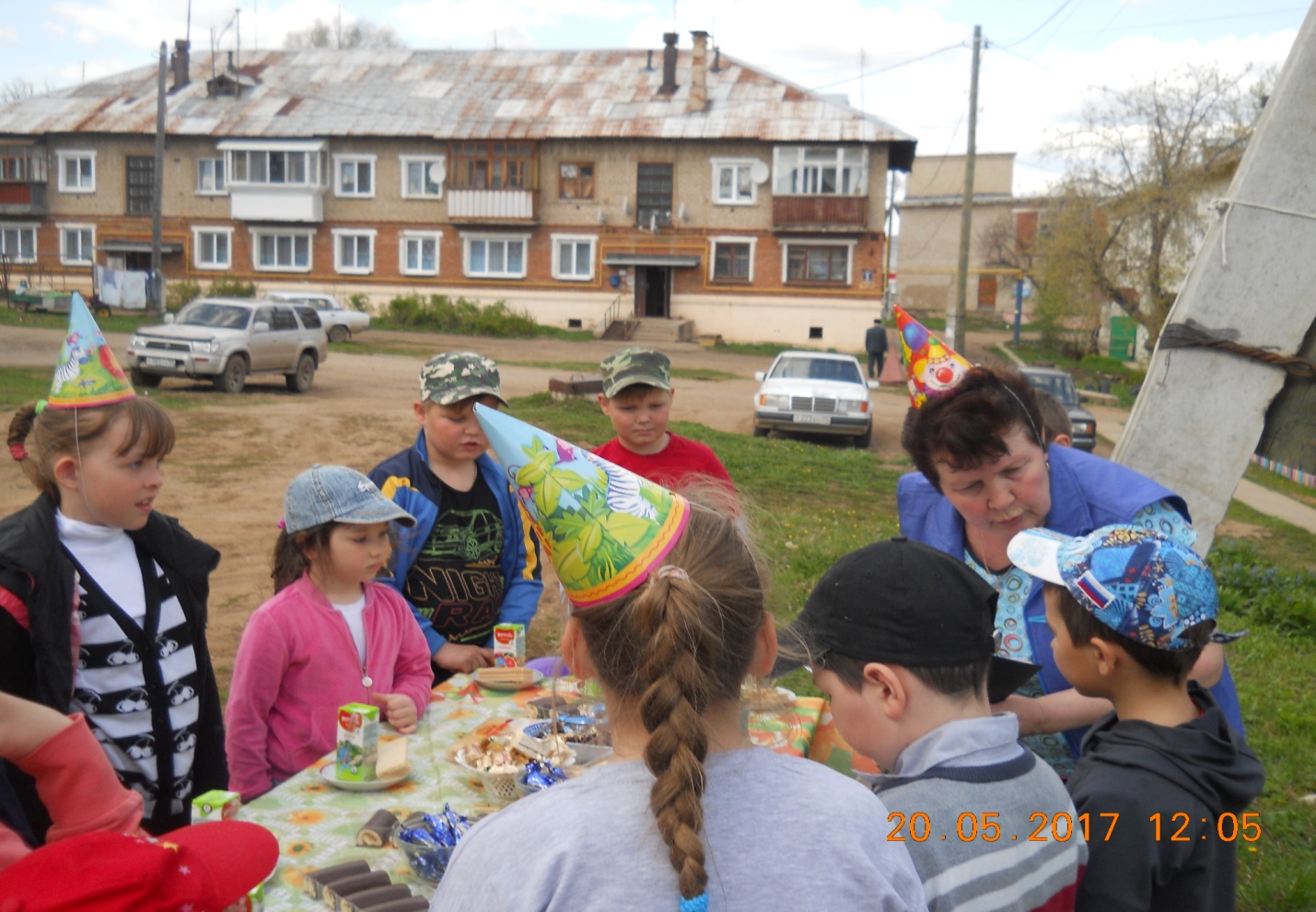 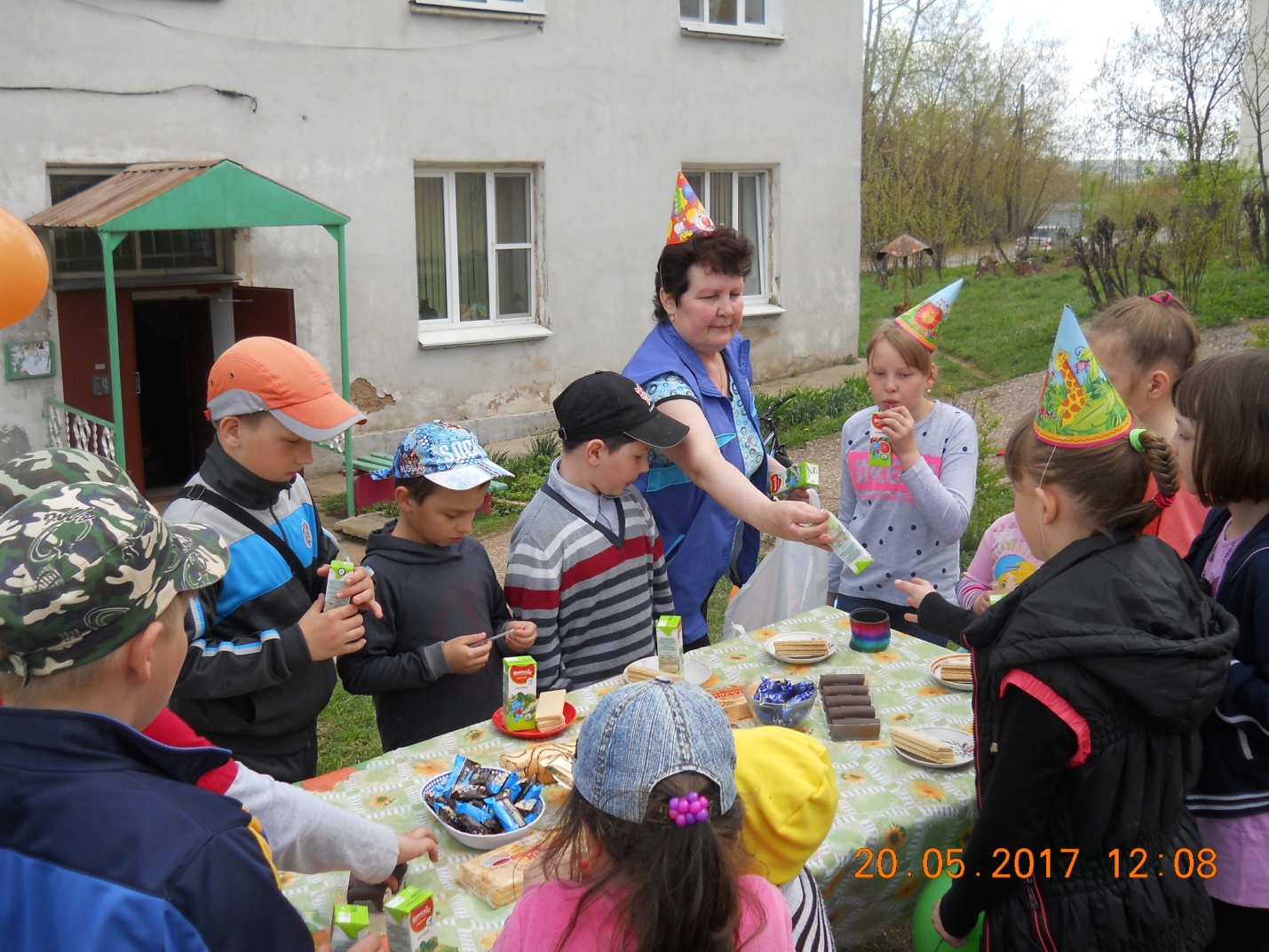 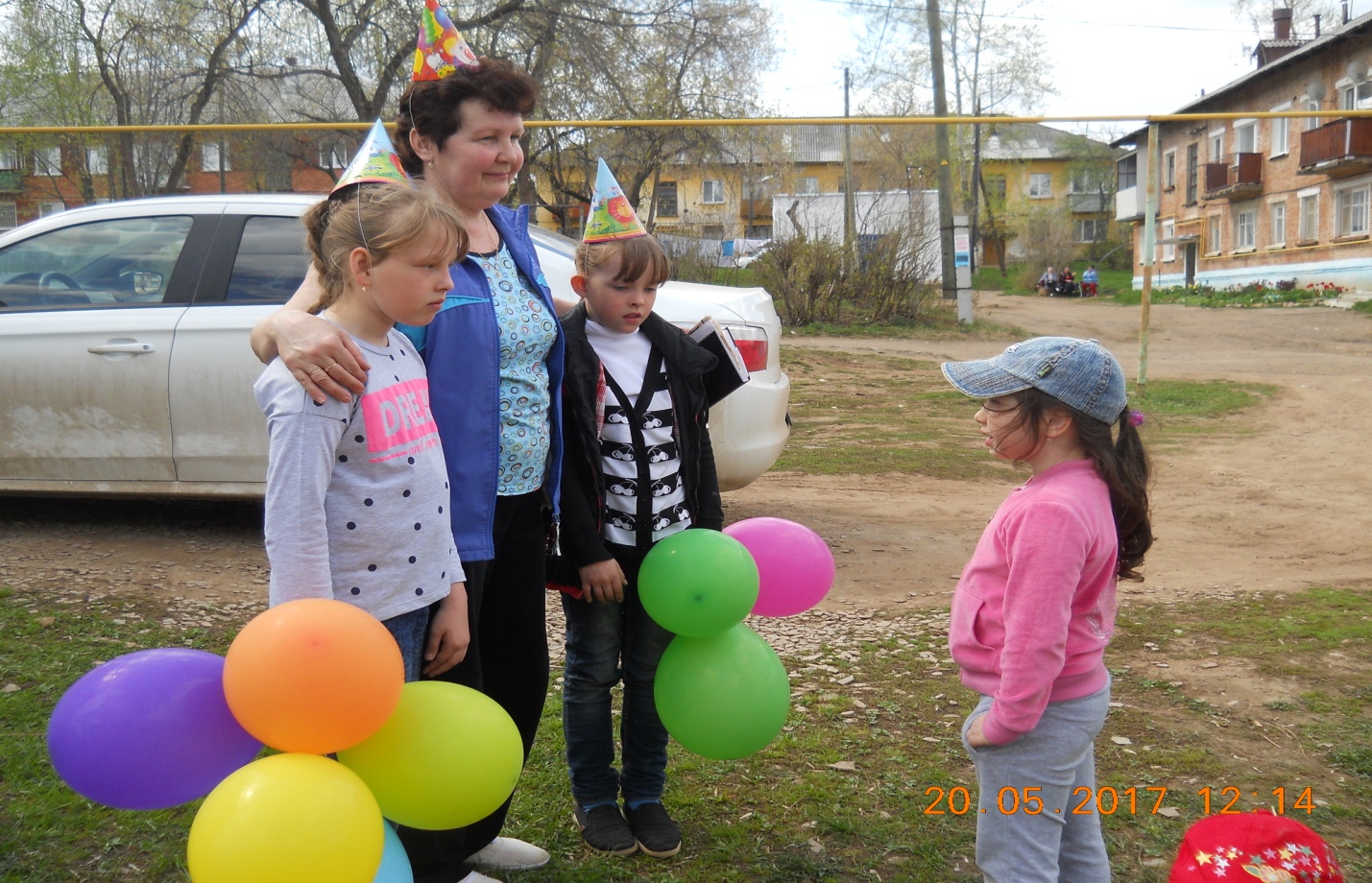 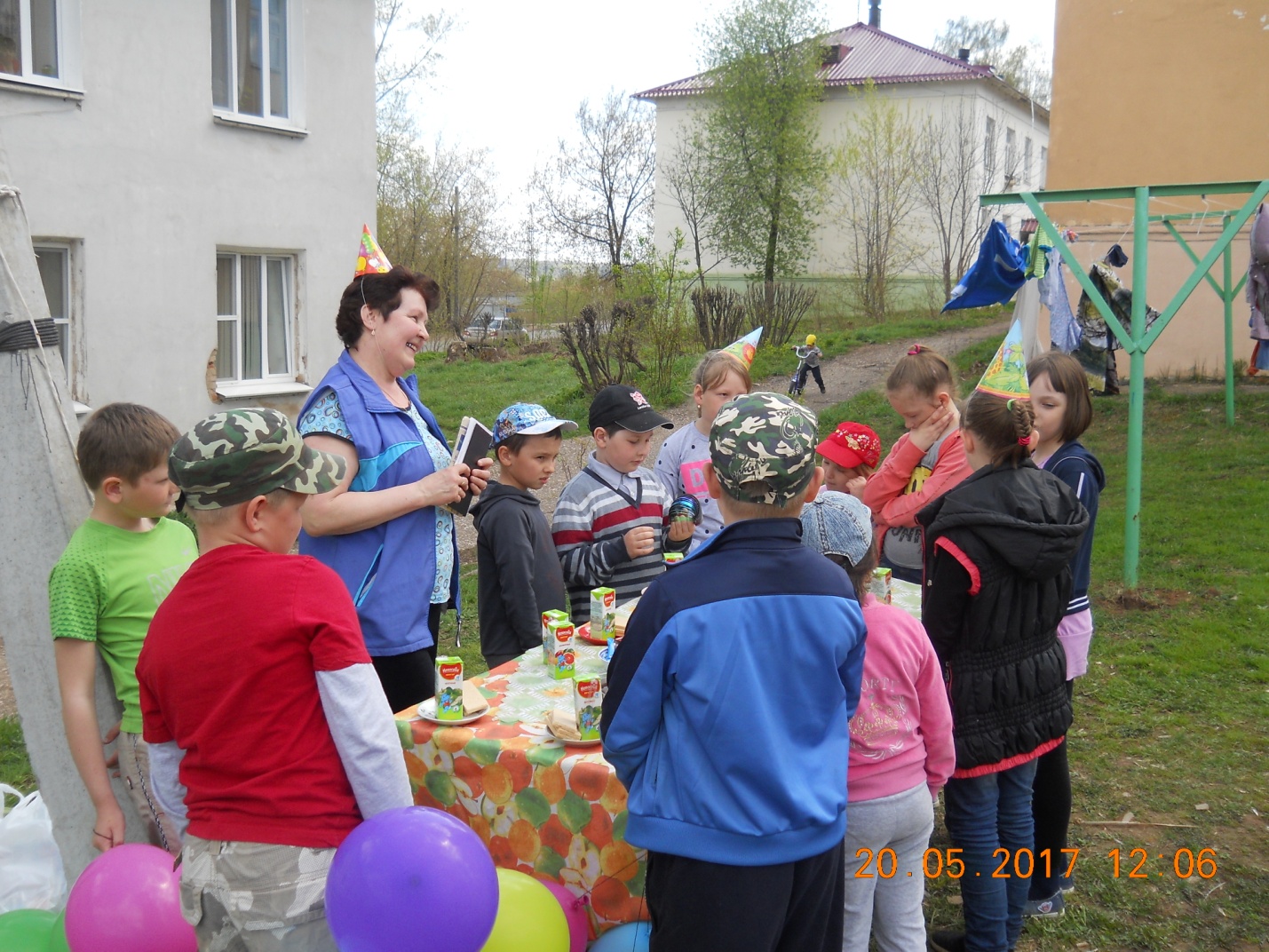 